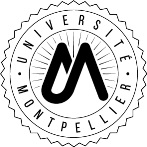 	NOM : …………………………………………………………. Prénom  : ……………………………………………….Formation : ……………………………………………………………………………………………………………………	1ere inscriptionLISTE DES PIECES A FOURNIR POUR UNE INSCRIPTION ADMINISTRATIVE ANNEE UNIVERSITAIRE 2024-2025A tout moment les originaux des pièces mentionnées ci-dessous pourraient être demandées.Tout dossier incomplet sera refusé et retourné à l’étudiant. L’inscription sera effective uniquement après le paiement et la délivrance de la carte d’étudiant.Ce document est à joindre obligatoirement aux pièces demandéesRESERVE AL’ADMINISTRATIONRESERVE AL’ADMINISTRATION1ere inscriptionLISTE DES PIECES A FOURNIR POUR UNE INSCRIPTION ADMINISTRATIVE ANNEE UNIVERSITAIRE 2024-2025A tout moment les originaux des pièces mentionnées ci-dessous pourraient être demandées.Tout dossier incomplet sera refusé et retourné à l’étudiant. L’inscription sera effective uniquement après le paiement et la délivrance de la carte d’étudiant.Ce document est à joindre obligatoirement aux pièces demandéesPiècesfourniesPièces manquantesPIECES ADMINISTRATIVES :Passeport + visa ou le titre de séjour pour les étudiants déjà inscrits en FranceDéclaration sur l’honneur (formulaire à télécharger)Attestation nominative CVECUne attestation d’assurance responsabilité civile en cours de validité au nom de l’étudiant(e) ou une attestation d’assurance scolaire/extra-scolaire pour l’année universitaire 2024-20251 photo d'identité récente (format jpeg, jpg uniquement)PIECES PEDAGOGIQUES :Diplôme du Bac (ou son équivalent) accompagné d’une traduction assermentée si le document n’est pas rédigé en FrançaisPour les autres niveaux d’études :  le dernier diplôme obtenu accompagné d’une traduction assermentée si le document n’est pas rédigé en FrançaisSi vous êtes admis(e) via eCandidat ou Mon Master, la décision d’admissionSi vous êtes admis(e) via Etudes en France – Campus France, l’attestation d’admission Les étudiants inscrits dans un établissement Français en 2023/2024: les résultats de l’annéePAIEMENT/SITUATION D’EXONERATION DE PLEIN DROIT :Titre de paiement : soit chèque (Français) à l’ordre de l’Agent comptable de l’UM, soit carte bancaire Visa ou MasterCardSi vous êtes boursier(e) Campus France, l’attestation de la bourse